Fiche  Qui crée la monnaie ? Pourquoi ? Comment ?Sensibilisation : L’évolution de la masse monétaire dans la zone euroComment évolue la masse monétaire dans la zone euro ?Quelle est l’année de rupture ? PourquoiActivité 1 : les besoins de monnaie liés à l’activité économiqueCréditDocument vidéo :Comment expliquer le besoin de monnaie ?Quelle est l’institution qui fournit la monnaie dont a besoin l’entrepreneur ?Comment fait-elle pour lui octroyer de l’argent ? Quel est le type monnaie octroyée?En déduire l’explication de la baisse de la masse monétaire dans la zone euro à partir de 2008 ?Activité 2 : la création monétaire des banques commercialesCréance, dépôtsL’entreprise « Mini délices » a besoin de 50000 euros pour développer son activité. Elle présente son projet à la banque « Easyup » qui lui octroie le crédit.Caractériser le processus de création monétaire à partir de cet exemple 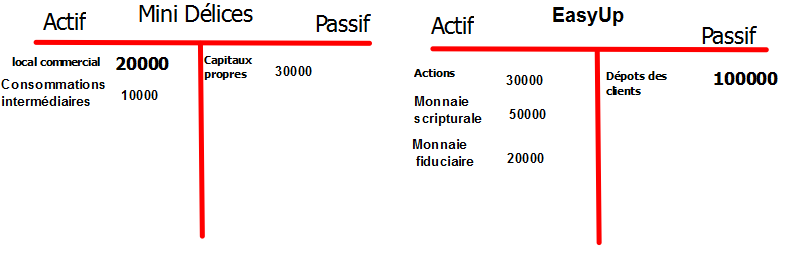 Mini délices achètent des machines à « MixTout » pour son atelier de fabrication pour un montant de 30000 eurosComplétez les bilans et démontrez que «  les crédits font les dépôts ».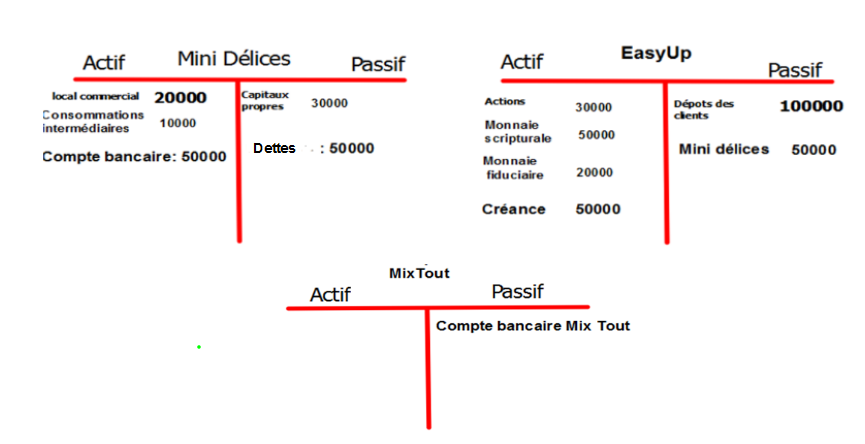 Activité 3 : les autres sources de la création monétaire.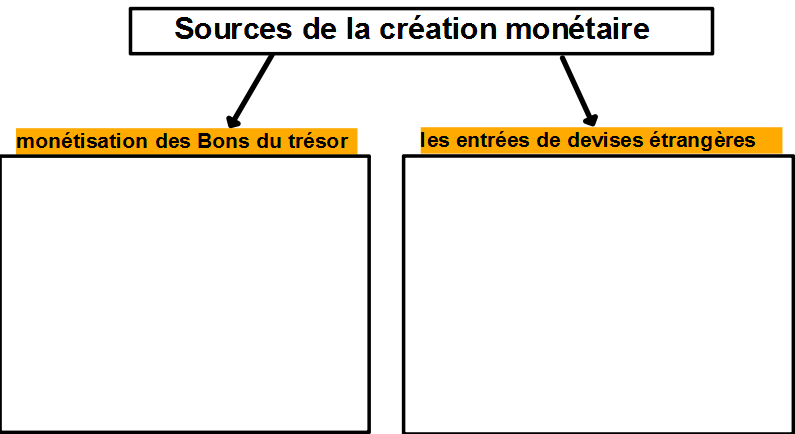 Activité 4 : la destruction de monnaieDocument vidéo : Dessine-moi l’éco 0,34sec à 1min10http://youtu.be/o2u7Xa57y8AA quel moment détruit-on de la monnaie ?Si la masse monétaire augmente, qu’est-ce que cela signifie ?En 2008, la masse monétaire diminue, comment l’expliquer ?La destruction monétaire, un jeu d’écriture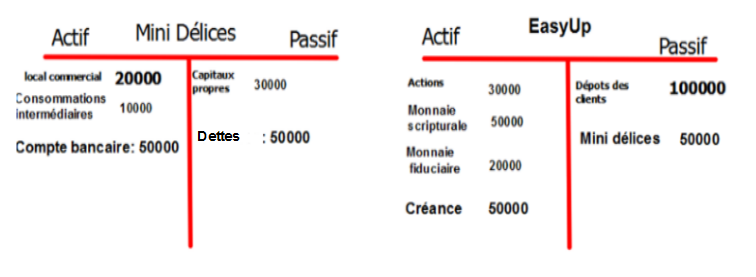 Quiz sur la création, destruction monétaireDéfinitions :